Конспект урока по предмету «Изобразительное искусство»«Особенности цвета в декоративном изображении. Цветы и бабочки». Аппликация4 классЦель урокаОбучающая: расширение представления о символическом и эмоциональном значении цвета в декоративной композиции; обучение выполнению работы в технике симметричной вырезанки.Развивающая: развитие абстрактного мышления, цветового восприятия;Воспитательная: воспитание интереса к познанию окружающего мира; формирование эмоционально-эстетического отношения к изображаемому.Задачи урокаактуализация знаний о цвете как выразительном средстве живописи, декоративно-прикладного искусства;расширение представления о символическом и эмоциональном значении цвета в декоративной композиции;совершенствование навыков работы в технике аппликация;развитие абстрактного мышления, цветового восприятия.Тип урока: комбинированный.Межпредметные связи: русский язык и литература (загадки о бабочках), музыка (П.И. Чайковского «Вальс цветов), физкультура (двигательная активность).Оборудование и материалы для учителя: иллюстративный материал, ноутбук, мультимедийная презентация, компьютер, длинная полоса белой бумаги.Оборудование и материалы для учащихся: цветная и белая бумага ф-А4, ножницы, клей карандаш, восковые мелки.Новые термины, понятия: вырезанка, симметрия.План урокаОрганизационный момент. ( 5 мин.)Сообщение темы урока. ( 2 мин.)Изучение нового материала. ( 5 мин.)Гимнастика для глаз.Физкультминутка.( 3 мин.)Применение новых знаний, умений, навыков на практике. Самостоятельная работа.(20 мин.)Техника безопасности.(2 мин.)Подведение итогов урока.( 5 мин.)Самооценка ( 2 мин.)Рефлексия.(1 мин.)Ход урокаОрганизационный моментТы улыбкой как солнышком брызни,Выходя по утру из ворот.Понимаешь, у каждого в жизниПредостаточно бед и хлопот.Разве любы нам хмурые лицаИли чья-то сердитая речь?Ты улыбкой сумей поделитьсяИ ответную искру зажечь –Подарите улыбки друг другу…Подарите улыбки гостям,Подарите мне улыбки.У нас все обязательно получится!-Сделайте глубокий вдох, а теперь выдохните - обиду, равнодушие. Вдохните свежесть весеннего дня, радость и хорошее настроение.Сообщение темы урокаетовой восприятиеПослушайте загадки, попробуйте их отгадать, и вы узнаете тему нашего урока:На лугах, в полях, в садуОни нам дарят красоту,Пробуждают вдохновенье,Их ароматы дарят наслаждение!Как символ чистой красоты, эти волшебные ….( правильно, это цветы)- А вот ещё одна загадка:Утром ползает,В полдень недвижимо,А вечером летает?( правильно, это бабочка)Шевелились у цветка,Все 4 лепестка.Я сорвать ее хотела,Она вспорхнула, улетела.О ком идет речь в загадке?( правильно, это бабочка)-Молодцы! На сегодняшнем уроке речь пойдет о цветах и бабочках, об этих удивительных созданиях природы. Мы узнаем, какие бывают цветы, о многообразии бабочек, рассмотрим, как природа украсила их крылья и сами сделаем узор на крыльях бабочки.Изучение нового материала-Цветы на лугу, в саду, на городской площади, в букете на столе – что они несут, о чём говорят нам их нежные лепестки, гибкие стебли? Чудо природы, вершина её растительного бытия, они всегда были воплощением всего прекрасного на земле.Совершенство форм, изящество линий, игра цвета и тени, разнообразие красок – эти свойства цветов дарят нам наслаждение и радость. Недаром в древности цветами украшали дома, без них немыслимы никакие праздники. Цветы прекрасны, но недолговечны, особенно это относиться к весеннимцветам, они очень нежные и хрупкие, живут почти мгновения, и многие вянут сразу, после того, как их сорвали. Продлить цветение, остановить прекрасный миг расцвета – разве это не цель искусства?Так и появляются изображения цветов на картинах, на тканях, вазах и чашах. Художник-живописец переносил красоту цветов на холст или бумагу, останавливая мгновение расцвета цветов и даря нам отличное настроение.-Какие цветы вы знаете? (хризантемы, лютики, розы, фиалки, орхидеи и т.д.).-Какие вы знаете полевые белорусские полевые цветы? (ромашки, васильки и т.д.).- Из чего состоит цветок? (бутон, лепестки, стебель, листья)-Бабочки - это насекомые с полным превращением. Их вид очень разнообразен, а их представителей можно встретить практически в любой точке планеты.- Ребята, а скажите, а из каких частей состоит тело бабочки?2 верхних крыла, 2 нижних крыла, туловище, голова, усики, глаза, 6 лапок. Все попарно.Тело бабочки симметрично, т. е. если точно по - середине туловища бабочки провести ось симметрии – вертикальную линию и согнуть её пополам, то крылья бабочки точно совпадут.Симметрия – греческое слово, означает «гармонию», «соразмерность». Это тоже общее свойство декоративной и художественной композиций.-Из чего состоят узоры на крыльях? (пятнышки, мелкие точки, кружки).Вырезанка – это техника вырезания из белой, черной или цветной бумаги красивейших узоров, орнаментов, образов, фигур, пейзажей и прочих сюжетов.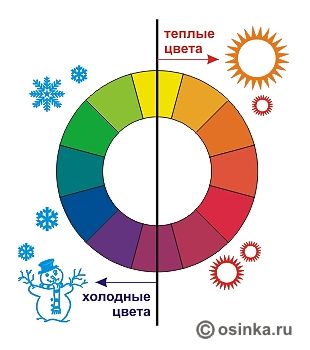 - Посмотрите, как это будет выглядеть наглядноВарианты и последовательность изготовления бабочки:• складываем квадратик или прямоугольник пополам, сгиб - это «туловище» бабочки;• представляем себе, что бабочка села на цветок и сложила свои крылышки - рисуем от линии сгиба половинку бабочки и вырезаем точно по нарисованному контуру;( учащийся на доске рисуя показывает, как на листе нарисовать половинку бабочки и разъясняет свои действия)• верхние и нижние крылышки украшаем кружочками, полосками из цветной бумаги.- Как вы думаете, каких цветов в окраске бабочке больше – теплых или холодных?-Какие цвета относятся к теплым?Желтый - создает веселье, даёт ощущение тепла.Оранжевый - яркий, вызывающий радость, оптимизм.Красный цвет - возбуждающий, горячий, энергичный, жизнерадостный.-Какие цвета относятся к холодным?Зеленый - цвет природы, покоя, свежести.Голубой - светлый, свежий и прозрачный.Синий- сосредотачивает, вызывает чувство холода.Фиолетовый - пышный и благородныйГимнастика для глазФизкультминуткаВ вальсе бабочка кружится, (дети покружились)Машет крыльями, садится,А садится на цветок, (присели)Опускает хоботок,Пьет нектар цветочный, сладкий(Руками изображают, как бабочка пьёт нектар)И опять летит куда-то.Не мешай ей, пусть летает, (дети встали, покружились)Нашу землю украшает.Полюбуйся, в том отрада,А ловить ее не надо (руками изображают крылья бабочки)(Дети выполняют движения по ходу стихотворения.)Применение новых знаний, умений, навыков на практике. Самостоятельная работа- Ребята сейчас мы приступаем к очень интересному заданию. Каждый из вас нарисует восковыми мелками свой тюльпан в холодной гамме, а вырезанку бабочки сделает из цветной бумаги в тёплой гамме. Затем вашу бабочку нужно будет приклеить к тюльпану.7. Техника безопасностиВспомните правила работы с ножницами.Передавать закрытые ножницы следует колечками вперед.На парте ножницы лежат с сомкнутыми лезвиями, если не вырезаете.Вырезаем серединкой лезвия, а не кончиками, разрез ведем по контуру.- Приступаем все к работе. Для создания интересной творческой атмосферы я поставлю музыкальное произведение П.И. Чайковского «Вальс цветов» и буду рассказывать про бабочек.-Наверняка вы обращали внимание на то, что у бабочек рисунок на крылышках одинаковый – зеркальное отражение изображения. Кушают бабочки цветочный нектар, но некоторые виды могут питаться фруктами и мёдом. В общем, бабочки – сладкоежки. Не так давно были разгаданы некоторые загадки про бабочек. Например, некоторые бабочки в течение своей жизни вообще ничего не кушают. Представляете? Оказалось, что они живут за счёт запасов с тех времен, когда ещё были гусеницами.Бабочка ассоциируется с влюбленностью, с жарким летом, а у некоторых народов является символом бессмертия. Дарить украшения и игрушки в виде бабочек – значит желать здоровья и долголетия. У христиан бабочка является символом возрождения природы.С наступлением тепла начинает просыпаться вся природа, и на свет появляются разные насекомые, в том числе и бабочки. В природе существует огромное количество бабочек. За их красоту люди дали бабочкам красивые имена: махаон, адмирал, зорька, лимонница и т.д. Они все разные и не похожи друг на друга.Бабочки - отряд насекомых, с полным превращением. Жизнь бабочки начинается с яйца. В зависимости от видовой и родовой принадлежности бабочка откладывает яйца на листья или ветки растений. Это может быть до 1000 оплодотворенных яиц круглой, цилиндрической или яйцеобразной формы. Окраска яиц может быть белой, зеленоватой, желтой, красной, иногда с рисунком. Данная стадия жизни бабочки длится в пределах 8-15 дней.Что же происходит потом, когда личинки уже отложены? Появляются маленькие гусеницы, но они такие прожорливые, что всего лишь через несколько дней могут уничтожить весь урожай капусты. В стадии гусеницы насекомому присуща червеобразная форма. Ротовой аппарат у гусениц грызущего типа. Особенностью гусеницы является наличие у нее особых желез, которые вырабатывают вещество, быстро затвердевающее от соприкосновения с воздухом и образующее подобие прочной шелковой нити. Питаются гусеницы бабочек в основном растительной пищей: плодами, цветами и листьями растений. Однако существуют гусеницы, рацион которых составляют шерсть, роговые вещества и даже воск.Когда гусеница достигает определенных размеров, наступает время «превращения» гусеницы в «куколку». Гусеница заворачивает себя в маленький листочек, обматывает себя и лист тонкой паутинкой, так и получается «куколка».В стадии куколки, зависимости от видовой принадлежности она может иметь вытянутую цилиндрическую и даже круглую форму. Однотонный кокон иногда имеет рисунок, образованный полосами, точками и пятнами. В этой стадии развития у бабочки уже присутствуют в зачаточном состоянии крылья, хоботок и ноги.И уже в «куколке» происходит «превращение» гусеницы в красивую бабочку. В зависимости от вида продолжительность жизни бабочки может колебаться от нескольких часов до 10 месяцев.Самая обычная и распространенная бабочка, живущая в нашем климате – это «Капустница». Название ей дано от того, что бабочка откладывает свои личинки на капусте.«Лимонница»- она появляется только тогда, когда начинает цвести первые цветы «Мать - и - мачехи».Ещё одна ранняя бабочка «Голубянка», она появляется в самом начале лета, и наблюдать её можно до самой осени.Во второй половине лета, по лесным полянкам и опушкам порхают молодые бабочки, которые уже покинули свои временные домики «куколки».А эта бабочка называется – «Аглая». Вы, встречали её в наших лесах? Крылья сверху красновато-желтые, с многочисленными черными пятнами и полосами. В летние месяцы «Аглая» обычно летает над лесными лугами и полянами.-Еще на нашей территории живут такие бабочки, как «Крапивница», «Адмирал» - гусеницы этих бабочек развиваются на кустах крапивы или хмеля.Вот еще одна бабочка - «Павлиний глаз» встречается в Европе и Японии. Этих бабочек осталось очень мало, они нуждаются в охране. Название эта бабочка получила из-за её окраски на крыльях - круги, похожи на глаза.8. Подведение итогов урока- Сейчас каждый из вас приклеет на белую полосу бумаги на доске свой тюльпан с бабочкой.- Посмотрите как у вас всё отлично получилось! Каждый цветок и каждая бабочка имеет характер своего исполнителя, того человека, который её делал. Некоторые немного грустные и сдержанные, а какие-то веселые, яркие и насыщенные.9. Самооценка 10. Рефлексия- Что нового вы узнали на занятии?- Чему учились?- Какие знания и умения помогли нам выполнить задание?- Какой этап урока понравился больше всего?- Получились ли у нас интересными, красивыми бабочки и цветы?Размещено на Allbest.ru